State of CaliforniaDepartment of Industrial RelationsDIVISION OF WORKERS’ COMPENSATION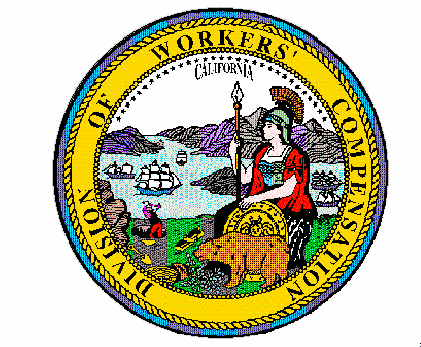 Order of the Administrative Director of the Division of Workers’ CompensationOfficial Medical Fee Schedule - Durable Medical Equipment,Prosthetics, Orthotics, SuppliesEffective for Services Rendered on or after January 1, 2020Pursuant to Labor Code section 5307.1, subdivision (g)(2), the Administrative Director of the Division of Workers’ Compensation orders that the Durable Medical Equipment, Prosthetics, Orthotics, Supplies portion of the Official Medical Fee Schedule contained in title 8, California Code of Regulations, section 9789.60, is adjusted to conform to changes to the Medicare payment system that were adopted by the Centers for Medicare & Medicaid Services (CMS) in the calendar year 2020 annual DMEPOS Fee Schedule update.Medicare Data Source and Incorporation by Reference Effective for services rendered on or after January 1, 2020, the maximum reasonable fees forDurable Medical Equipment, Prosthetics, Orthotics, Supplies shall not exceed 120% of the applicable California fees set forth in the Medicare calendar year 2020 “Durable Medical Equipment, Prosthetics/Orthotics, and Supplies (DMEPOS) Fee Schedule” revised effective January 2020, contained in the electronic file “DME20-A (ZIP)” which is adopted and incorporated by reference, excluding the “Former CBA Fee Schedule File”, “Former CBA National Mail-Order DTS Fee Schedule File”, and “Former CBA Zip Code File”.The fee schedule data file (DMEPOS_JAN) sets forth two columns for California labeled: “CA (NR)” [California Non-Rural] and “CA (R)” [California Rural]. For the services on or after January 1, 2020, payment shall not exceed 120% of the fee set forth for the HCPCS code in the CA (NR) column, except the fee shall not exceed 120% of the fee set forth in the CA (R) column if the injured worker’s residence zip code appears on the DMERuralZip_Q12020 file. Where column CA (NR) sets forth a fee for a code, but CA (R) for the code is listed as “0.00” the fee shall not exceed 120% of the CA (NR) fee, regardless of whether the injured worker’s address zip code is rural or non-rural. //////DME20-A (ZIP) includes the following documents which are incorporated by reference:DMEBACK Jan2020DMEPEN_JANDMEPOS_JANDMEREAD 2020DMERuralZip_Q12020Excluding:Former CBA Fee Schedule File Former CBA National Mail-Order DTS Fee Schedule FileFormer CBA Zip Code FileThe CMS Manual System, Pub 100-4 Medicare Claims Processing, Transmittal 4470, Change Request 11570, December 6, 2019 sets forth the annual changes for 2020 and is relied upon in adopting this update Order.The Medicare January 2020 DMEPOS Fee Schedule Information is available on the Centers for Medicare & Medicaid Services’ DMEPOS Fee Schedule file webpage.This Order shall be published on the website of the Division of Workers’ Compensation: http://www.dir.ca.gov/dwc/OMFS9904.htm#3.IT IS SO ORDERED.Dated:  December 13, 2019		____________ /S/______________GEORGE P. PARISOTTOAdministrative Director of the Division of Workers’ Compensation